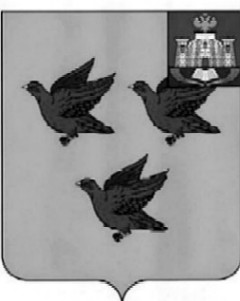 РОССИЙСКАЯ ФЕДЕРАЦИЯОРЛОВСКАЯ ОБЛАСТЬАДМИНИСТРАЦИЯ ГОРОДА ЛИВНЫПОСТАНОВЛЕНИЕ30 июня . 							                № 76 г. ЛивныОб утверждении административных  регламентов предоставления муниципальных  услуг в сфере образования В целях реализации Федерального закона от 27 июля 2010 года № 210-ФЗ «Об организации предоставления государственных и муниципальных услуг», Федерального закона от 29 декабря  № 273-ФЗ «Об образовании в Российской Федерации», Законом Орловской области от 06.09.2013 № 1525-ОЗ "Об образовании в Орловской области" постановлением администрации города Ливны от 4 апреля 2012 года № 11 «Об утверждении Перечня муниципальных услуг и муниципальных контрольных функций города Ливны Орловской области»,  администрация города постановляет:            1. Утвердить административный регламент предоставления муниципальной услуги «Предоставление информации об организации общедоступного и бесплатного дошкольного, начального общего, основного общего, среднего  общего образования, а также дополнительного образования в муниципальных образовательных организациях» (Приложение 1 к настоящему постановлению).2. Утвердить административный регламент предоставления муниципальной услуги «Организация отдыха детей в каникулярное время в оздоровительных лагерях с дневным пребыванием детей, на базе образовательных организаций» (Приложение 2 к настоящему постановлению).3. Утвердить административный регламент предоставления муниципальной услуги «Выдача разрешения на прием детей, не достигших возраста 6 лет 6 месяцев, или  позже достижения детьми   возраста  8 лет, в общеобразовательные организации на обучение по образовательным программам начального общего образования» (Приложение 3 к настоящему постановлению).4. Утвердить административный регламент предоставления муниципальной услуги «Предоставление информации о реализации в муниципальных образовательных организациях программ дошкольного, начального общего, основного общего, среднего  общего образования, а также дополнительных общеобразовательных программ» (Приложение 4 к настоящему постановлению).5. Утвердить административный регламент предоставления муниципальной услуги «Предоставление информации о текущей успеваемости учащегося, ведение электронного дневника и электронного журнала успеваемости» (Приложение 5 к настоящему постановлению).6. Утвердить административный регламент предоставления муниципальной услуги «Предоставление информации об образовательных программах и учебных планах, рабочих программах учебных курсов, предметов, дисциплин (модулей), календарных учебных графиках»  (Приложение 6 к настоящему постановлению).7. Утвердить административный регламент предоставления муниципальной услуги «Зачисление в образовательную организацию» (Приложение 7 к настоящему постановлению).8. Утвердить административный регламент предоставления муниципальной услуги «Предоставление информации о порядке проведения государственной (итоговой) аттестации обучающихся, освоивших основные и дополнительные общеобразовательные (за исключением дошкольных) программы» (Приложение 8 к настоящему постановлению).9. Утвердить административный регламент предоставления муниципальной услуги «Предоставление информации о результатах сданных экзаменов, тестирования и иных вступительных испытаний, а также зачислении в образовательную  организацию» (Приложение 9 к настоящему постановлению).10. Признать утратившим силу:- постановление администрации города Ливны от 25 мая 2012 года № 34 «Об административных регламентах предоставления муниципальных услуг в сфере образования»;- приложения 2, 3  к постановлению администрации города Ливны от 25 мая 2012 года № 35 «Об административных регламентах предоставления муниципальных услуг в сфере образования»;- постановление администрации города Ливны от 25 мая 2012 года № 36 «Об административных регламентах предоставления муниципальных услуг в сфере образования»;- постановление администрации города Ливны от 13 августа 2012 года  № 75 «Об административном  регламенте предоставления муниципальной услуги «Выдача разрешения на прием детей, не достигших возраста шести  лет шести месяцев для зачисления (приема) в общеобразовательные учреждения, реализующие программы начального общего образования»;     11. Отделу документационного и хозяйственного обеспечения (Л.И. Кофанова) опубликовать настоящее постановление в газете «Ливенский вестник».     12. Отделу информационных технологий (А.В. Дешин) разместить настоящее постановление на официальном сайте администрации города в сети Интернет.13. Контроль за исполнением настоящего постановления возложить на заместителя главы администрации города по социальным вопросам 
В.Г. Середу. Исполняющий обязанностиглавы города                                                                                         Н.В. Злобин    